Основные правила поведения при пожареПо каким причинам возникают пожары• Нарушение правил эксплуатации электрических приборов.• Использование электроприборов и розеток даже с незначительной поломкой.• Использование нескольких мощных электроприборов одновременно.• Неосторожное обращение с огнем (разведение костров, использование для их разжигания горючих веществ и т.д.).• Забытые включенные электроприборы.• Неаккуратное обращение с огнеопасными игрушками (петарды, хлопушки и др.).• Использование аэрозолей и других баллонов под давлением вблизи огня (аэрозоль от комаров у костра).• Не затушенный окурок.И это далеко не все причины, по которым возникают пожары, уносящие человеческие жизни. Согласно статистике, более 90 % пожаров возникает по вине человека, а поэтому все мы – не только учащиеся, должны изучать и запоминать правила пожарной безопасности. Школьники обязаны их повторять из года в год, а учителям это необходимо контролировать.
Если в доме возник пожар и рядом нет взрослых, что делать:Не паниковать, постараться быть собранным и внимательным.Вызвать пожарную службу по телефону 01, (101 с сотового телефон. Сообщить свою фамилию, точный адрес, этаж, сказать, что и где горит.Если возможно сообщить о пожаре соседям.Небольшое возгорание можно попытаться затушить подручными средствами, если в доме нет огнетушителя: кроме воды, которую необходимо во что-то набирать, подойдет мокрая ткань (простыни, полотенце), плотное одеяло, подойдут также песок, земля, если они есть в доме.Не пытайтесь погасить сильный пожар самостоятельно, старайтесь быстрее покинуть помещение.Нельзя прятаться под кровать, в шкафы, в ванную комнату, нужно постараться покинуть в квартиру.Дым не менее опасен, чем огонь. Если в помещении дым, нужно закрыть нос и рот влажным платком или шарфом, лечь на пол и ползком пробираться к выходу – внизу дыма меньше.Если произошло возгорание в бытовом электроприборе, нужно попытаться выдернуть вилку из розетки или обесточить через электрощит.Если загорелся телевизор, его необходимо обесточить, накрыть плотной тканью, если он продолжает гореть, можно попробовать залить воду, через отверстие в задней стенке, только при этом, в целях безопасности, нужно стоять сбоку, так как экран может взорваться.Если пожаром охвачена одна из комнат, нужно плотно закрыть дверь горящей комнаты и постараться уплотнить дверь, смоченными в воде тряпками, там, где есть щели, чтобы не проходил дым.Если горит соседняя квартира, и в тамбуре, и на лестничной площадке огонь, и нет возможности выхода по лестнице на улицу, необходимо уплотнить входную дверь в квартиру и поливать ее водой до приезда пожарной бригады.Если придется пробираться через помещение охваченное огнем, нужно облить себя водой, намочить одеяло или покрывало, накрыться им, набрать в легкие воздуха, постараться задержать дыхание и как можно быстрее преодолеть опасное место.Если нет возможности выбраться из горящей квартиры, надо выйти на балкон, плотно закрыв за собой дверь. Лучше не спускаться с балкона с помощью простыней или веревок – это очень опасно.Во время пожара в подъезде лифт может отключиться, поэтому пользоваться им нельзя ни в коем случае.Если на человеке горит одежда:Если на вас горит одежда, ни в коем случае не пытайтесь бежать, огонь будет разгораться еще сильнее.Нужно как можно быстрее сбросить горящую одежду, постараться сбить пламя – падайте на землю и катайтесь, если поблизости есть лужа или снежный сугроб – падайте в них.Если находитесь в помещении, можно набросить на себя какую-нибудь плотную ткань (одеяло, покрывало, пальто), только оставляйте открытой голову, чтобы не задохнуться дымом.До приезда врачей не снимайте самостоятельно одежду с обожженных участков тела!Первая помощь при ожогах:Приложите к месту ожога влажную и холодную ткань, хорошо, если естьстерильный бинт, салфетки (обычно они есть в аптечках у водителей), можно смачивать пораженный участок холодной водой.Не отдирайте одежду от пораженных участков, не смазывайте ожог маслами и мазями, ждите приезда скорой помощи.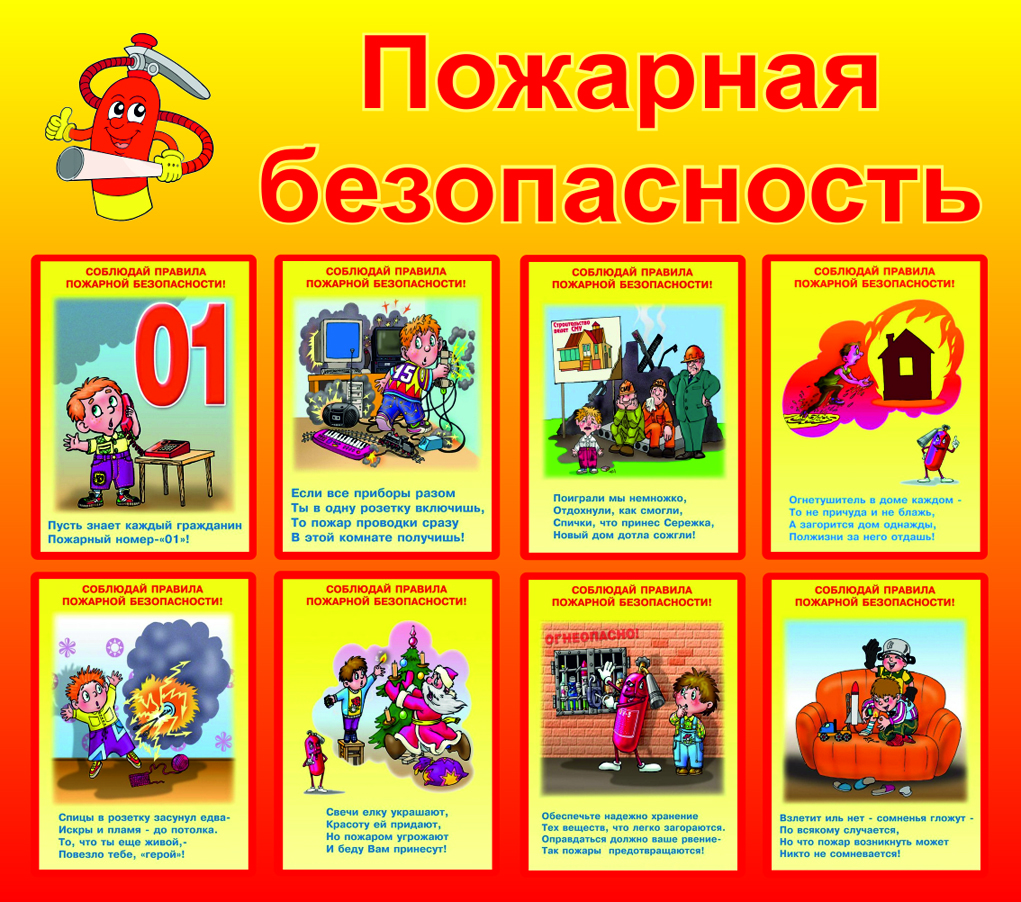 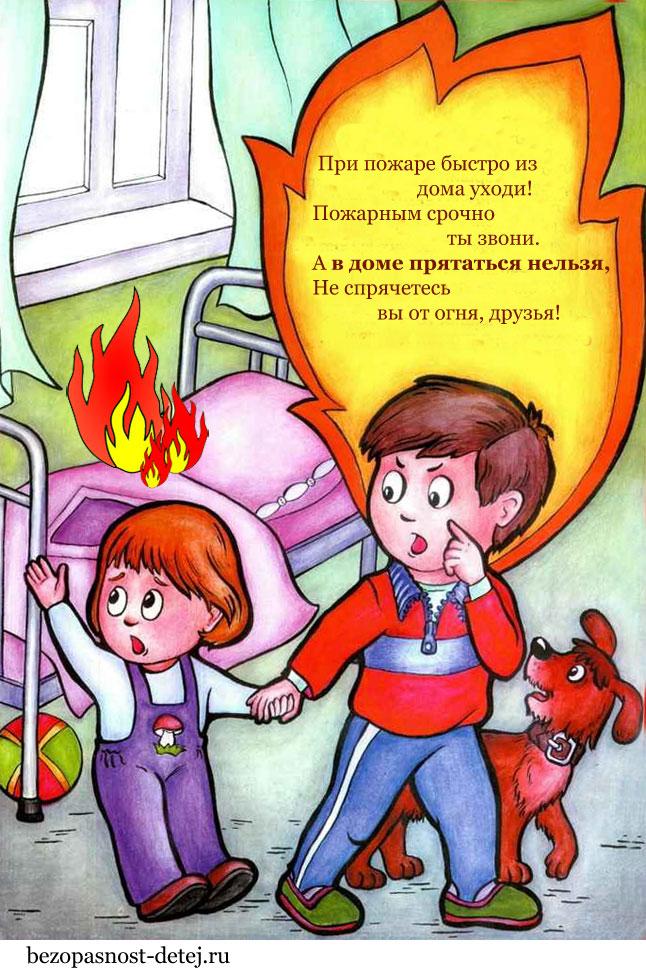 